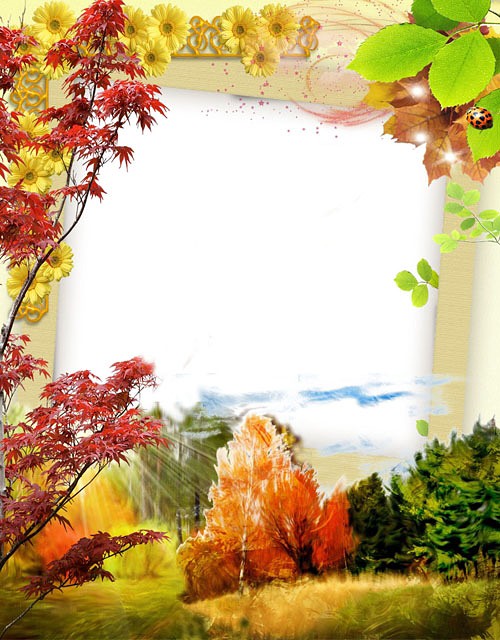 СодержаниеЦикл наблюдения по  понедельникам I   II неделя ………………………..3Цикл наблюдения по  понедельникам III –IV неделя……………………...4Цикл наблюдения по вторникам с I по IV недели………………………….5Цикл наблюдения по средам  I   II неделя…………………………………..6Цикл наблюдения по средам  III - IV неделя……………………………….7Цикл наблюдения по четвергам  I   II неделя……………………………….8Цикл наблюдения по четвергам III - IV неделя…………………………….9Цикл наблюдения по  пятницам  I   II неделя………………………………10Цикл наблюдения по  пятницам  III – IV неделя…………………………...11Художественное слово – знакомство с явлениями природы……………12-13Художественное слово –  с лесными жителями………………………….14-15Художественное слово – знакомство с домаш животными……………..16-17Художественное слово – знакомство с птицами…………………………17-18Художественное слово – знакомство с растительным миром…………..19-21Художественное слово – знакомство  с фруктами……………………….21-22Художественное слово – знакомство с овощами…………………………23Художественное слово – знакомство с транспортом…………………….23-25Художественное слово – знакомство с трудом…………………………..26Художественное слово – знакомство с правилами безопасности………27Художественное слово – знакомство с ПДД……………………………..27Список литературы…………………………………………………………28Цикл « Осень»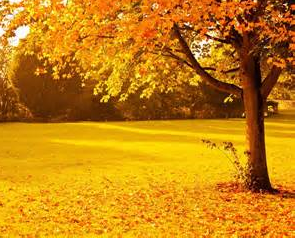 - Часто идут дожди- Становится холоднее- Птицы улетают на юг- Дикие звери готовятся к зиме- Люди собирают урожай овощей и фруктов- С деревьев опадают листья-Художественное слово(Знакомство с явлениями природы)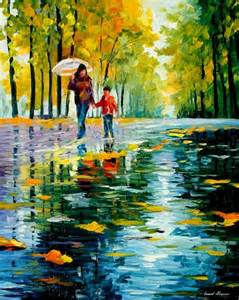 Осенью.Осень наступила    Высохли цветы.И глядят унылоГолые кусты.А. Плещеев.***Осень. ОбсыпаетсяВесь наш бедный садЛистья пожелтелые По ветру летят.А. ТолстойОсеньБогата, нарядна,Щедра, даже очень!О чем же ты плачешь,Дождливая осень!ОсеньЗакрыли тучи синеву.Дождинки падают в траву.Чик –чик – чирик! На край землиЛетят куда-то журавли.Падают листья.Падают, падают листья –В нашем саду листопад…Желтые, красные листьяПо ветру вьются, летят.М Ивенсен***Листопад, листопад.Листья желтые летят.Под ногой шуршат, шуршат.Скоро голый станет сад. В. МировичПочему деревья сбрасывают листья?- Почему к зиме деревьяРаздеваются кругом?- А деревьям тоже нужноРаздеваться перед сном!*** Дуют ветры, ветры буйные,Ходят тучи, тучи темные.Не видать в них света белого,Не видать в них солнца красного.А.Кольцов***Поднялась, шумит непогодушкаНизко бор сырой наклоняется.Ходят, плавают тучи по небу.Ночь осенняя черней ворона.***Лист качается узорныйВ синей луже на воде.Осыпаясь, пожелтелиСолнца редкие лучи.Улетают, улетели,Улетели и грачи.Е. Благинина.***Паутина полетела,Полетела в синевеСколько листьев пожелтело.Сколько листьев на земле! Если на деревьяхЛистья пожелтели,Если в край далекий Птицы улетели.Если небо хмурое,Если дождик льется,Это время годаОсенью зовется.М. ХодяковСентябрьская скороговоркаВсе клены стали рыжие,И ни один не дразнится:Раз все равно все рыжие –Кому какая разница!Осенние горчичникиНа колючках у ежаДва горчичника лежат.Удивленно я гляжу:Кто поставил их ежу?Лес вздохнул и листья сбросилИ ответил: «Доктор Осень!»Какой бывает ветер?Ветер бывает недобрым, колючим,Ветер бывает холодным, могучим,Скромным и тихим,Прохладным и теплым,Радостным ветер бывает и добрым.Всюду по белому свету летает.Как хорошо, что он разным бывает!Отчего?Я под зонтиком гуляюИ все время размышляю:Отчего так долго небоПлачет осенью всегда.А весною плачет быстро.Раз! – и то лишь иногда?***За окошком кто шалит?Тук – тук – тук!Кто по стеклышкам стучит?Тук – тук – тук!Может, это птички!Нет, нет, нет!Может. Капельки дождя?Да –да –да!ДождьДень и ночь он с неба льетИ никак не устает.Громче – тише, громче – тишеЦелый день стучит по крыше.Знакомство с обитателями природыС лесными жителями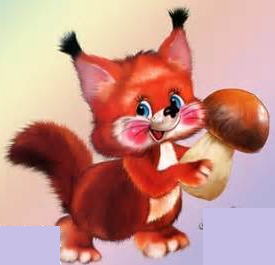 ***Сидит белка на тележке,Продает она орешки:Лисичке – сестричке,Воробью, синичке,Мишке толстопятому,Заиньке усатому.Кому в платок,Кому в зобок,Кому в лапочку.***Бежала лесочкомЛиса с кузовочком.А что в кузовочке?Лесные грибочки,Грибочки –груздочкиДля сына, для дочки. ЗайчикДлинноухий озорникВ огород ходить привык.Он по грядкам прыгать стал,Всю капусту потоптал.Мы за ним – он скок- поскок,С огорода наутек.Г.БойкоЗайкаЗайку бросила хозяйка –Под дождем остался зайка.Со скамейки слезть не мог,Весь до ниточки промок.А. Барто***Зайчишка – трусишкаПо полю бежал.В огород забежал, Морковку нашел, Капусту нашел,Сидит ,грызет.Иди прочь – хозяин идет! ***Скачет зайчик по дорожке,Скок, скок.Правой ножкой, левой ножкой,Скок, скок.Прыгай, прыгай, вместе ножки, Скок, скок.И похлопаем в ладошки, Скок, скок.***Зайка, зайка, попляши!Зайка, зайка, попляши!Нашу Машу посмеши!Топай, топай лапками,Серенькими тапками!Вот так! Вот так!Пляшет заинька гопак!Г. Лагздынь.***Я рыжая лисица,Я бегать мастерица.Я по лесу бежала, Я зайку догоняла И в ямку – бух!Загадки***Длинное ухо.Комочек пухаПрыгает ловкоЛюбит морковку( Заяц)***Ловкий маленький зверекСкачет по лесу – прыг-скок.Прячется от волкаПод мохнатой елкой.Этот попрыгайка –Всем известный ….( Зайка)***Лежит на траве из иголок клубок.Не видно, где уши, где нос,А где бок.Не видно в клубкеНи хвоста и ни ножек.Вдруг он развернулся…Так это же ….(Ежик)***Кактус колючий бежит по траве.Молча грибы собирает себе.Это не кактус, ребята. А кто же?Это зверек по имени…..(Ежик)***- Что ж ты, Еж такой колючий?- Это я на всякий случай:Знаешь, кто мои соседи?Лисы, волки и медведи!Мышка.Мышка вылезла из норки.Мышка очень хочет есть.Нет ли где засохшей корки.Может у деток  корка есть?Видит мышка – чья-то лапа.Лапа пестрая,Когти острые.Эй, мышка, не зевай:Поскорее убегай!Убегай из этих мест,А то кошка съест.А.Веденский БелочкаВ сосне дупло,В дупле – тепло.А кто в дуплеЖивет в тепле?А живет там белочка,Белочка – карелочка,Непоседа – егоза,Словно бусинки глаза!***Белочка, пушистый хвостик,К длинноушке скачет в гости.В рюкзачке лежит морковкаДля пугливого зайчонка.Хорошо иметь друзей!Жить с друзьями веселей!С домашними животными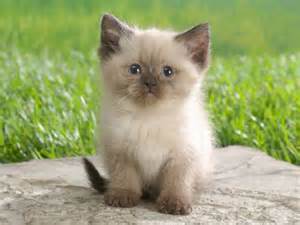 ***Киска, киска, киска, брысь!На дорожку не садись:Наша деточка пойдет,Через киску упадет!...***- Мур – мур-мур-мурлычет кошка,Ты погладь меня немножко!От тепла и ласкиЯ зажмур-рю глазки!КошечкаСеренькая кошечкаСела у окошечка,Хвостиком махала,Деток поджидала:« Где мои ребятки?Где мои котятки?Спать пора ребяткам,Сереньким котяткам»Н.НайденоваНадувала кошка шар,А котенок ей мешал:Подошел и лапкой – топ!А у кошки шарик – лоп!!!!!Н. ПикулеваКошка- Кошка, как тебя зовут?- Мяу.- Стережешь ты мышку тут? Мяу.- Мяу, хочешь молочка?- Мяу.- А в приятели – щенка?- Фрр!Г. Сапгир***На скамейке у дорожкиУлеглась и дремлет кошка.Кошка глазки открываетИ мышат всех догоняет:Мяу! Мяу! Мяу!***Мягкие лапки,В лапках – цап-царапки.Молоко пьет.Тихо песенку поет:- Мур! Мур!( Кошка)Стихи про собакуУ него четыре лапы,Черный нос и хвост лохматый,Очень часто громко лает,А плохих людей кусает!Он бывает забияка!Это кто у нас? Собака!***Мокрый носик,Громкий лай,Это — песик,Так и знай!ЩенокУ щенка большие уши,Чтобы много-много слушать.Чтобы в дом через заборНе прокрался хитрый вор. « Гав!»***Баю-бай, баю-бай,Ты собачка, не лай,Белолапа, не скули,Мою Таню не буди.Моя Танечка боится,Ты. Собачка, не лай.Мою Таню не пугай!Про псаЖил на свете  Пес собачий,У него был Нос собачий,Хвост собачий,Рост собачий,Нюх собачий.ЗагадкаУ дверей рычит замокЛег у входа поперек,Как увидит – лает,Чужих не пускает….( Собака)С птицами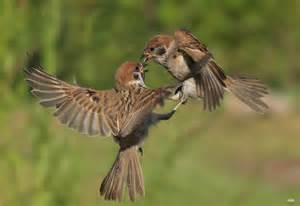 ***Лето быстро промелькнуло,Где его искать?Снова осень прилетела К нам издалека.За окном деревья машутС явною тоской.Стали птицы собираться,Стаи над землей кружатся,Нам кричат прощальное « Пока»***Птичка летает,Птичка играет,Птичка поет;Птичка летала,Птичка играла,Птички уж нет!В дальнем краюГнездышко вьешь ты:Там и поешь ты Песню свою.А. Барто***Воробушки чирикают,И солнце улыбается –Два (три) года нашим деткамСегодня исполняется.ВоробейЯ – веселый воробьишка,Серый маленький воришка.Я беспечен, и болтлив,И пуглив, чив-чив.Мне едою служат мошки.Мне едою служат крошки.Я хитер и шаловлив,Суетлив, чив-чив!В. СтояновВоробейЧик- чирик! Чик – чирик!Воробейка – озорникСкачет резво по дорожкамНа своих пружинках – ножках.Ему некогда скучать.Нужно зернышки искать.Чик –чирик!ГолубиГолуби, голуби,Раз, два, три…Прилетели голуби,Сизари.Сели и нахохлилисьУ дверей.Кто накормит крошкамиСизарей!И. ТокмаковаСорокаХвостик длинный у сороки,У сороки – белобоки.Для чего ж такой ей хвост?Чтоб носить историй воз!- Сорока, сорока,Где была?- Далеко:В лесу на опушке,Деток кормила,Гостей созывала.На порог скакала.ВоронаУ вороны клюв огромный-Ка-арр!Голос резкий и нескромный-Кар! А шагает – королевой!Хвост – направо, хвост – налево.Дышит ровно, не спеша.Будто вправду хороша.Кыш! Хвастливая ворона1Некрасиво быть нескромной!Кыш!Птичка.Села птичка на окошко.Посиди у нас немножко,Подожди, не улетай!Улетела…ай!Загадки***Чик – чирикНа дорожку прыг.Клюй, не робей!Кто это?( Воробей)***На суку сидит,Громким голосомКричит: «Кар!»( Ворона)Знакомство с растительным миром.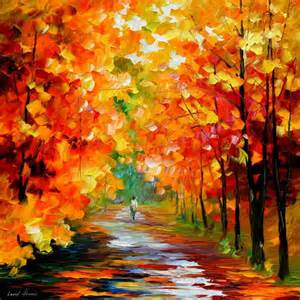 ***Так много разного в природе,Про все стараемся узнать.При этом при любой погодеНеплохо по лесу гулять.Пройдемся нынче по тропинкам,Посмотрим, что и где растет,Всмотреться если, то увидим,Что рядом мир друзей живет.Все сочетается в природе:Кусты, деревья и трава.Нет ничего милее на планете,Чем наша русская земля.ЁлкиВетки с иглами висят,Свежей зеленью манят.Круглый год они в иголках,Стройные деревья ёлки.Мы осенние листочкиМы – листочки, мы – листочки,Мы – осенние листочки.Мы на веточках сидели,Ветер дунул – полетели.Ветер снова подулИ листочки быстро сдул.Покрутил их, покружилИ на землю опустил.Мы летали, мы летали,А потом летать устали!Перестал дуть ветерок –Мы присели все в кружок.БерезыМы приходим погулять,Отдохнуть и подышать.В роще той светло и чисто,Желтые слетают листья.Листья сбрасывают похдноБелоствольные березы.ДубОн силен, ветвист и вечен.От воды лишь только крепче.Поздно сбросит он листвуТвердый и могучий дуб.ОсинаТрепещут на ней листочки,Трясет и гонит их ветерочек.Влагу любит древесина,Что за дерево? (Осина)СосныВетки вверх стремятся, к солнцу,И на них длинны иголки,А стволы желты, стройныУ красавицы сосны.***Полюбуйтесь- ка, у елкиОчень острые иголки.Их потрогаешь от скуки,Поисколешь себе руки.Раз иголка, два иголка,Сколько их всего у елок?РябинаСерый ствол у той девицы.Длинные резные листья,Ягод красные корзины.Так и манит птиц рябина.Берегите природуЛюбят люди отдыхать,Ездить на природу.Чтоб им дружнее статьС временами года,Чтобы воздухом дышать,Любоваться лесом,И по-доброму мечтатьОбо всем на свете.Так давайте же беречьМир кустов, деревьев,И лугов, озер, болот –Всего, что есть на свете. Знакомство с дарами осени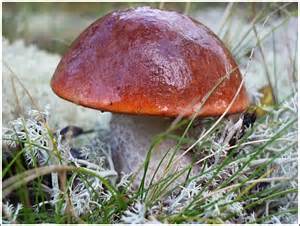 ***Осень ходит по лесамИ подарки дарит нам.И красивы и вкусны,Мы же их беречь должны.Осени дары полезны.Вам они, друзья, известны?***Поехали, поехалиЗа грибами, за орехиПриехали, приехалиС грибами, с орехами.***- Ножки, ножкиКуда вы бежите?- В лесок, во борок – Грибы, ягоды собирать.Нашу Катю угощать!ГрибокМы в лесок пойдем,Мы грибок найдем.В шапочке нарядной,Светло – шоколадной.Ты не прячь, грибок,Под листок свой бок!Ты ребятам нужен К вечеру на ужин.О. Высотская***Покатилась шишка,Шишка – торопышка.Будем мы в лесу играть.Чудо шишки собирать!АстраШапочкой астрыРастут озорные.Синие, красные,Желто – рябые.Точно и смелоПодобраны краски.Шапочки – астрыЛюбой есть окраски!Знакомство с фруктами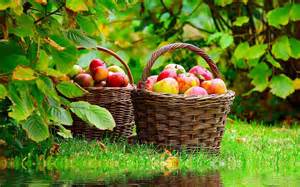 ***В саду, не в огороде,Известно так в народе,Растут деревья не с цветами,С полезными, друзья, плодами.Плоды те так мы называем?Все дружно хором отвечаем.( Фрукты)***Листья яркие летят.Мы идем в фруктовый сад.Что за сказка здесь живет!Так и просится все в рот!***Вот и яблоки краснеют,Груши начали желтеть.Зреют фрукты на деревьях,Любо – дорого глядеть.Соберем мы их в корзины,Маме в кухню отнесем.Пусть варенье сварит с ними,В банки мы его нальем.Яблоко.Яблоко, спелое, красное, сладкое,Яблоко хрусткое,С кожицей гладкою.Яблоко я пополам разломлю,Яблоко с другом своим разделю.Я. АкимЯблочкоЧто за яблочко! ОноСоку спелого полно,Так свежо и так душисто,Так румяно, золотисто,Будто медом налилось,Видны семечки насквозь.А. ПушкинЗнакомство с овощами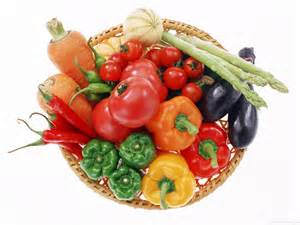 ***Весной мы грядки засеваем.А летом полем, поливаем.Осенью все урожай собираем,А зимой все овощи съедаем.***Вот и осень наступила.В огороде благодать.За овощами мы приходим.Чтоб урожай успеть собрать.***Мы пришли на огород.Что же там у нас растет?Есть капуста и лучок,Свекла есть и чесночок.Мы корзиночки возьмем,Урожай наш соберем!МорковкаЕсть у нас огородТам морковка растет.Вот такой вышины,Вот такой низины,Вот такой шириныВот такой ужины.Ты. Морковка, поспеши.С нами вместе попляши.МорковкаВся оранжевого цвета.Вырастает теплым летом.Ароматна и крепка,В земле прячется она.Лишь за хвостик дернешь ловко.Тут же выскочит морковка.КапустаСто юбок зеленых она надевает,На солнышке летнем она созревает.Становится к осени белой и вкусной,Хрустящей и очень полезной….ТыкваТыква выросла большаяДа тяжелая такая!Разлеглась и не встает,Словно толстый бегемот.КартошкаКлубни прячутся в земле.Летом греются в тепле.Созревая понемножку,Будет к осени картошка.ЗагадкаЦелый он –головкаЧасть отломишь –зубчикЧуть откусишь – горько.Кто этот голубчик?( Чеснок)Знакомство с транспортом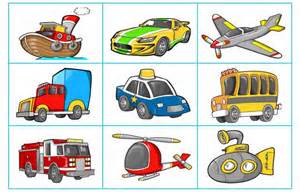 КолесоСбил, сколотил – вот колесо,Сел да поехал – ах, хорошо1Оглянулся назад –Одни спицы лежат!Я – машинаОтойдите! Я – машина!И внутри меня пружина!И с утра всегда онаНа весь день заведена.Я несусь по коридору.Задеваю тетю Дору,Я столкнулся с тетей Варей!Невозможно без аварий!Нет, я не шучуВы думаете, Это – просто палка?Нет, я не шучу.Со мной садитесь,Покрепче держитесь, По двору, по садуЯ вас прокачу.В. ДанькоСамолетНад дремучими лесами,Над просторными полями,Над лужайкой, над рекойСамолет летит большой:« У –у –у….»ПаровозЗагудел паровозИ вагончики повез.Чох, чох, чу – чууу!Я далеко укачу –ууу!Т. ВолгинаМчится поездЧух – чух,Чух – чух,Мчится поездВо весь дух,Паровоз пыхтит.-Тороплюсь! – гудит,-Тороплюсь,Тороплюсь,Тороплю-у-усь!Э. МошковскаяПаровозТуки- туки –паровозДеток маленьких повез.« Ту-у!» -гудок его гудит,Всем с пути уйти велит.« Туки –туки, ту-ту-ту!Ребятишек я везу!»ПоездЗагудел гудок тревожный:« Будьте, дети, осторожны.Я бегу – лечу, что ветер,Не ходите рядом, дети!Ту-у! Ту-у! Ту-у!...»***«Чу-чу-чу, у –у -у»-Вот поезд наш едет,Колеса стучат,А в поезде нашемРебята сидят.***Едем, едем мы домойНа машине грузовой.Нам ворота открывай.Едет с поля урожай.Трудолюбивый грузовикЗабибикал грузовик: « Би-и! Я лениться не привык. Би –и!Все моторчиком рычу. Р –р-р!Да колесами кручу. Др-р-р!»ГрузовикВот трудяга-грузовик.Он к тяжелому привык.Перевезет, что нужно,Быстренько и дружно.СамосвалИз кузова песку – обвал!То машина – самосвал.Привезли песок рабочим,Чтобы строить дом помочь им.КранА на стройке утром раноЕсть работа и для крана,Грузы вверх он подает.Никогда не устает.Подъемный кранНа строительной площадке.Словно добрый великан,Раздавал свои подаркиЧудо –робот. Чудо –кран.Он носил в больших ладонях,Поднимая высоко.Окна, стены и балконы.Вот так сила! О –го-го!Пожарные машиныМчат пожарные машины.В них отважные мужчиныЕдут быстро на пожарПобеждать огонь и жар.Милицейская машинаМилицейская машинаНам мелькает глазом синим.А её сирены звукСлышен далеко вокруг.СкораяЕсли кто-то заболел,Надо, чтобы врач успел.« Скорая» его домчит,Врач поможет, исцелит.ТаксиЛегковушка. Всем известно,Увезет в любое место.Если человек спешит,Вмиг такси его домчит.Уборочная машинаЕсть машина –всякий знает-Щетками ершистымиТротуары подметает,Что бы были чистыми.Хлебный фургонЭто машина-хлебный фургон,Хлеб в магазины разводит он.Ты поутру нынче встал.А фургон совсем не спал.Знакомство с трудом 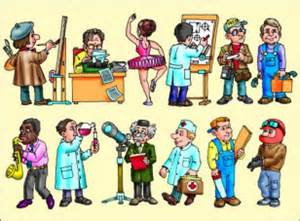 ***Я умница –разумницаПро то знает вся улица.Петух да кошка,Пес ЕрошкаДа я немножко.***Деловой мастеровой,Стульчик делал он со мной:Ни минутки не молчал,Все стучал, стучал, стучал!.( Молоток)ПортнихаЦелый день сегодня шью.Я одела всю семью.Погоди немного, кошка, -Будет и тебе одежка.Б. Заходер СтроителиПусть не сердятся родители, Что измажутся строители, Потому что тот, кто строит, Тот чего –нибудь да стоит!И неважно. Что покаЭтот домик из песка!Б. ЗаходерШоферКачу, ЛечуВо весь опор.Я сам – шофер,И сам – мотор.НажимаюНа педаль –И машина Мчится вдаль!Б. Заходер Сапожник- Был сапожник?- Был!-Шил сапожки?- Шил!- Для кого сапожки?- Для соседской кошки!СапожникМастер, мастер,Помоги –ПрохудилисьСапоги!Забивай покрепчеГвозди –Мы пойдем сегодняВ гости!Б. Заходер***Недаром сапожникСтучит молотком –Не всякий ведь может Ходить босиком.От острого камня,Воды и пескаНе сыщешь защитыПрочней башмака.Знакомство с правилами безопасностиОсторожным надо бытьОльга Корнева.Не прыгай с высотыСкачет белочка по веткам,Говорит прыгунья деткам:- Осторожно! Не спешите!С высоты не упадите!Не съезжай с перилРаз, два, три, четыре, пять!Отправляемся гулять!Мы с перил не упадем –По ступенькам вниз пойдем!Чтоб здоровыми растиЧипсы мы жевать не станем,Лучше яблочки достанем –Как полезно кушать их –Витаминов много в них!Не собирайте грибы и ягоды без взрослыхМы грибы еще не знаем,Сами их не собираем.Ну а ягоды в корзинкеКупим в нашем магазине.Будь внимательнымКаждый день мы много ходим,Камни. Ямочки обходим.Люк открытый – берегись! –На него не становись!Безопасная дорогаОльга Корнева.Не бегай по рельсамК рельсам ты не подходи –Руки – ноги береги!Там трамвайчик – не зевай!Перед ним не пробегай!Не играй на проезжей части дорогиПод машину мяч летит,А за ним малыш бежит!Осторожно! Берегись!Лучше ты остановись!На дороге не играют –Все на свете это знают,Ведь специально для игрыЕсть площадки и дворы!Знай знаки дорожного движенияДля дорожного движенияВсюду есть изображения –Знаки разноцветные –Яркие, приметные!Их мы понимаем,Уважаем, соблюдаем.Учим знаки не напрасно:С ними очень безопасно!Знай правила светофораДнем и ночью тут и тамСветофор поможет нам –Огоньки его горят,Пешеходам говорят:- Красный свет – остановись!Желтый вспыхнет – оглянись!Засверкал зеленый свет –Проходи – препятствий нет!Список используемой литературыМ.А. Васильева, В.В.Гербова, Т.С.Комарова «Программа воспитания и обучения в детском саду» Москва «Мозаика – Синтез», 2005г.О.А. Соломенникова. « Занятие по формированию элементарных экологических представлений во второй младшей группе д/с» Москва «Мозаика – Синтез», 2007г.С.Н. Теплюк. « Занятие на прогулке с малышами». Для работы с детьми 2-4 лет. Москва «Мозаика – Синтез», 2008г.С.Н. Николаева. « Юный эколог». Система работы в младшей группе д/сада». Москва «Мозаика – Синтез», 2010г.Т.Н. Ильюшина. « Развитие мыслительной деятельности детей раннего возраста». Комплексные занятия. Волгоград «Учитель», 2011г.О. А. Соломенникова. «Ознакомление с природой в д/с» Первая младшая группа. ФГОС. Москва «Мозаика – Синтез», 2014г.Л.В. Пилипенко. « Практический материал к организации педагогического процесса в ДОУ»  Стихи. Москва «Скрипторий», 2007г.Елисеева Л.Н. «Хрестоматия для маленьких». Издательство «Просвещение», 1987г.« Веселая книга для малышей». Под редакцией Т.Деревянко.Тверь « АСТ- ПРЕСС», 2006г.« Лучшая книга малышам». Для чтения родителям дома. Под редакцией Т. Рашина. Ростов –на- Дону « Проф-Пресс», 2012 г.« Хрестоматия для чтения детям в детском саду и домаМосква «Мозаика – Синтез», 2014гДень неделиНеделямесяцаСезонные и погодные явленияПонедельникI недПогодные условия Учить выделять и различать наиболее характерные изменения в природе. Осень – желтый, бардовый цвет.Сентябрь – «хмурень». Попросите детей объяснить,  с чем связано такое название? (Небо часто «хмурится», погода бывает  ненастной, часто  идут дожди.)Октябрь – листопад.По причине  осенних дождей в  октябре часто  бывало много грязи. Отсюда и  такое название месяца октября – «грязник».Ноябрь – листогной и полузимок.Оба названия этого месяца   – «листогной» и «полузимок» вполне очевидны. Дети обычно легко находят им объяснения.Погода: хмурая, сухая, холодная, теплая.День – солнечный, пасмурный,хмурый, ненастный, холодный, дождливый.Прогулка: см. картотекуСентябрь - №1Октябрь - №1Ноябрь - №8ПонедельникII недЗнакомство со свойствами воды.Организация разнообразных игр с водой.Рассматривание луж: Что отображается в них?Какая величина? Какая глубина?Прогулка: см. картотекуСентябрь - №6Октябрь - №9Ноябрь - №6ПонедельникIII недЗнакомство со свойствами песка.Игры с формочками, совочками. Постройка  холмиков, замков, различных поделок с использованием природного материала.Прогулка: см. картотекуСентябрь - №1 (см. папку №6, стр.150)Октябрь - №13Ноябрь - №6ПонедельникIV недЭкспериментально-исследовательская деятельность с природным материалом.Для обогащения самостоятельной деятельности детей, предложить детям сбор разнообразного природного материала – веточки, камешки, шишки, травинки, палочки, листья и т.д– отметить их различную поверхность, цветовую гамму, структуру , величину.Дать детям разнообразные  дидактические занятия, предлагая обследовать  эти предметы для  стимуляции  мыслительной деятельности и  накопление чувственного опыта.Прогулка: см. картотекуСентябрь - №9Октябрь - №1Ноябрь - №1День неделиНеделямесяцаНаблюдение за растениямиВторникI недКуст -  Дерево. Отличительные признаки их строения : тонкий, толстый ствол, высокий – низкий.Знакомство с осенним нарядом: цвет, форма листьев.Прогулка: см. картотекуСентябрь - №3Октябрь - №4Ноябрь - №9ВторникII недРассматривание осенних листьев : по цвету, величине, форме.Знакомство с явлением – Листопад. Шуршание листьями во время ходьбы по ним. Подбрасывание вверх – « листопад»Прогулка: см. картотекуСентябрь - №12Октябрь - №12Ноябрь - №2ВторникIII недРассматривание осенних цветов на клумбе. Закрепление названий двух цветов – Астра, Ноготки.Учить различать их по цвету, величине  и аромату. Сбор семян цветов. Познакомить с правилами безопасности : нельзя брать в рот и кушать!Рассматривание состояния трав на участке 6 зеленая, высокая, скошенная, короткая, желтая, сухая.Прогулка: см. картотекуСентябрь - №5Октябрь - №7Ноябрь - №4ВторникIV недРассматривание плодов деревьев : ранетки , яблочки,  сосновые шишки, семена вяза. Сбор. Сравнение  их отличительных признаков.Напомнить правила безопасности:  нельзя брать в рот и кушать!Прогулка: см. картотекуСентябрь - №3Октябрь - №12Ноябрь - №5День неделиНеделямесяцаНаблюдение за животным и птичьим  миромСредаI недРассматривание котенка /щенка/( картинка, игрушка или живой объект).Называние характерных частей тела. Клички животного? Что ест? Как играет? Как называют детеныша? Познакомить с  правилами поведения и безопасности с уличными животными: близко не подходить, наблюдать со стороны, нельзя гладить руками, нельзя махать ногами.Прогулка: см. картотекуСентябрь - №10Октябрь - №10Ноябрь - №7СредаII недРассматривание кошки / собаки/. ( картинка, игрушка или живой объект)Сравнение и различие. Характерные признаки внешнего вида. Особенности поведения этих животных. Что делает взрослое животное? Как  зовут? Как кличут?Закрепить правила поведения, безопасности с уличными животными: близко не подходить, наблюдать со стороны, нельзя гладить руками, нельзя махать ногами.Прогулка: см. картотекуСентябрь - №10Октябрь - 2Ноябрь - №7СредаIII недНаблюдение  за птицами  / воробьи, голуби, сороки, вороны/. Рассматривание.  Название  характерных частей тела: лапки, перышки, крылья, хвостик, голова, клюв. Обогащение представлений у детей: Что они едят / червячков, паучков, хлебных крошек, семена/. Где живут?  Почему летают? Как клюют? И т.д. Дать представление  о том, что птиц обижать  нельзя, они приносят пользу человеку и необходимы природе.Прогулка: см. картотекуСентябрь - №4Октябрь - №5Ноябрь - №10СредаIV недЗнакомство с домашними птицами ( курица, петушок, гусь, утка). (картинка, игрушка)Их узнавание и называние на картинках. Имитация их голосов.Сравнение с городскими птицами – есть два крыла, две лапки, перышки, клювик, хвостик.   Чем кормят? Как созывают?  Прогулка: см. картотекуСентябрь - №7Октябрь - №5Ноябрь - №11День неделиНеделямесяцаНаблюдение за трудом взрослыхЧетвергI недЗнакомство с трудом дворника. Показ и называние орудия труда : веник, совок, лопата, секатор, грабли. Наблюдение за разнообразными с ними действиями и последовательность действий. - Воспитание уважения к людям труда.- Поддерживать желание оказывать помощь.- Развивать желание трудиться.Прогулка: см. картотекуСентябрь - №8 (см. «октябрь»)Октябрь - №8Ноябрь - №8 ( см. « октябрь»)ЧетвергII недНаблюдение за трудом шофера. Он  привозит  продукты в детский сад. Называние его действий и обговорить, что везет, как водит, что рулит, как сигналит, как разворачивает машину, как разгружает продукты  и т.д.Прогулка: см. картотекуСентябрь - №11(см. «октябрь»)Октябрь - №11Ноябрь - №11(см. «октябрь»)ЧетвергIII недНаблюдение за трудом строителя, используя иллюстрации –строительство дома. Учить детей отвечать на вопросы: Из чего строят дом? (из кирпича) Какой транспорт, помогает строить высотный дом? (автокран). Понаблюдать за проезжающим  спецтранспортом: автобусом, такси, полиции, скорой помощи. Разговор о профессии водителя, о том, куда направляется машина? Для чего?Прогулка: см. картотекуСентябрь - №Октябрь - №Ноябрь - №ЧетвергIV недНаблюдение за трудом повара : чистит картофель, лук, морковь Обговорить  его действия и название используемых продуктов. Наблюдение за работой прачки: стирает, полощет,  вывешивает белье, сушит, гладит. Обговорить  его действия и название используемых предметов: ведро, тазик, ванна, стиральная машина, мыло, стиральный порошок, утюг.  Прогулка: см. картотекуСентябрь - №Октябрь - №Ноябрь - №День неделиНеделямесяцаНаблюдение за жизнью улицыПятницаI недЗнакомство с воздушным , общественным и личным транспортом.Отметить особенности грузовых  и легковых  машин: цвет кабины, размер и количество колес, фары, двери, кузов, марки машин и т.д. Обсуждение работы транспорта: Что за машина? Куда едет? (на работу, в магазин, в детский сад). Что везет?  (груз). Кого перевозит? (людей).  Где едет? (по проезжей части) и т.д.Прогулка: см. картотекуСентябрь - №2Октябрь - №3Ноябрь - №3 ( см. « октябрь»)ПятницаII недНаблюдение  за прохожими  Кто прошел? Во что одет? Как одет? Где идет? ( по пешеходной дорожке). Что несет? Куда идет? Сколько? ( мало, много, один) .Дать детям понятие, что нельзя разговаривать с малознакомыми людьми. Доверять можно только близким людям.Прогулка: см. картотекуСентябрь - №11Октябрь - №11 (см. сентябрь)Ноябрь - №11 ( см. сентябрь)ПятницаIII нед. Экскурсия по территории д/сада .Учить правилам передвижения:  двигаться парами, идти шагом, не тянуть друг друга; быть осторожными  при спуске и подъеме по лестнице, держаться за перила.. Ознакомления  со спортивным участком. Учить правилам пользования спортивным  оборудованием. Познакомить с огородом (с фруктовым садом) Закрепить знания об овощах (о фруктах).  Рассмотреть, как они растут. Использовать художественное слово.Ознакомление с другими детскими участками.. Рассмотреть  красоту осенней природы. Какие растут деревья, кустарники и цветы. Познакомиться с игровым оборудованием участков. Поиграть вместе с детьми в подвижную игру.Прогулка: см. картотекуСентябрь - №Октябрь - №Ноябрь - №ПятницаIV нед Безопасность ПДД. Дать детям элементарные представления о правилах дорожного движения. Автомобиль ездит по проезжей части (дороге) .Светофор регулирует движения транспорта и пешеходов. Пешеходы двигаются по тротуару. На красный свет светофора нужно стоять; на – зеленый – двигаться.  Переходить улицу по пешеходному переходу, крепко  держаться  за руку взрослого.Прогулка: см. картотекуСентябрь - №8Октябрь - №6Ноябрь - №8(см. «сентябрь»)